Publicado en Murcia el 04/07/2016 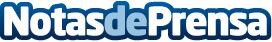 Sierra Espuña: El único lugar del mundo que contiene una especie de 'insecto palo'El único hábitat conocido en el mundo de la especie de insecto Pijnackeria barbarae se encuentra en Sierra Espuña, donde se han descubierto poblaciones por distintas zonas en las que existen arbustos de escobón, su principal fuente de alimentoDatos de contacto:Nota de prensa publicada en: https://www.notasdeprensa.es/sierra-espuna-el-unico-lugar-del-mundo-que Categorias: Nacional Murcia Otras ciencias http://www.notasdeprensa.es